附件3：开封市住房和城乡建设局行政调解工作流程图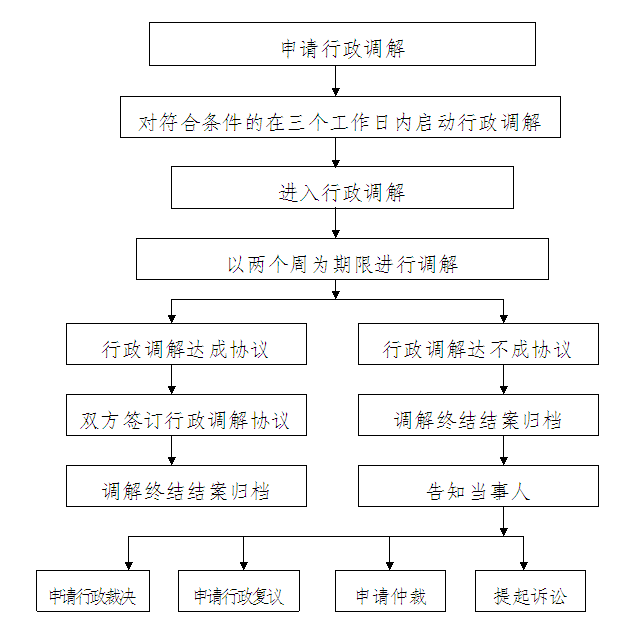 开封市住房和城乡建设局办公室     2017年8月18日印发